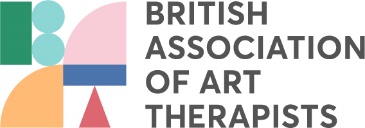 Invoice Request FormIf you would like to be invoiced and are not a BAAT member, you will need to create a free BAAT booking account by registering via our website here: https://baat.org/register/ If you’d like to pay by card, please book via the website, and use a company card at checkout. For invoice payments we charge and additional, non-refundable £20 admin fee.BAAT Course/Event BookingCustomer DetailsDetails of Course/Event and Attendee:Invoice addressed to: Attendee(s)’ Name: Attendee(s)’ title: BAAT Account No (5-digit number) and registered email address:Name and date of course/event:Cost of course/event:An additional £20 admin fee will be added to your total on your invoice (this applies per person/per booking).Company Title for invoicing Name of Contact for invoicing: Position held in company/organisationCompany Details: Address Town / City Post Code Contact Phone Number: Email address to receive invoice and remittance advice: Finance/Account Payable Email:Finance/Account Payable Contact Phone Number: PO Number to match invoice (if applicable) 